Республикалық Мәшһүр Жүсіп оқуларының облыстық кезеңі 02.03.2023 жылы онлайн форматта өтті. Ауданның намысын қорғауға мектебіміздің  8,,А,,сынып оқушысы Қажыбай Жанель ,,Алдыма өлең қағаз жаз деп келген Сөзімді сөйлеп бақтым мен де білген,  атты номинациясы бойынша қатысып,өзінің қаламынан туған өлеңдерін оқыды.Облыстық байқаудың қорытындысы бойынша Қажыбай Жанель 3 орынға ие болды.Жанельді осы жеңісімен құттықтаймыз.Қаламы ұшқыр болып,Мәшһүр атасындай ақын болғай деп тілейміз.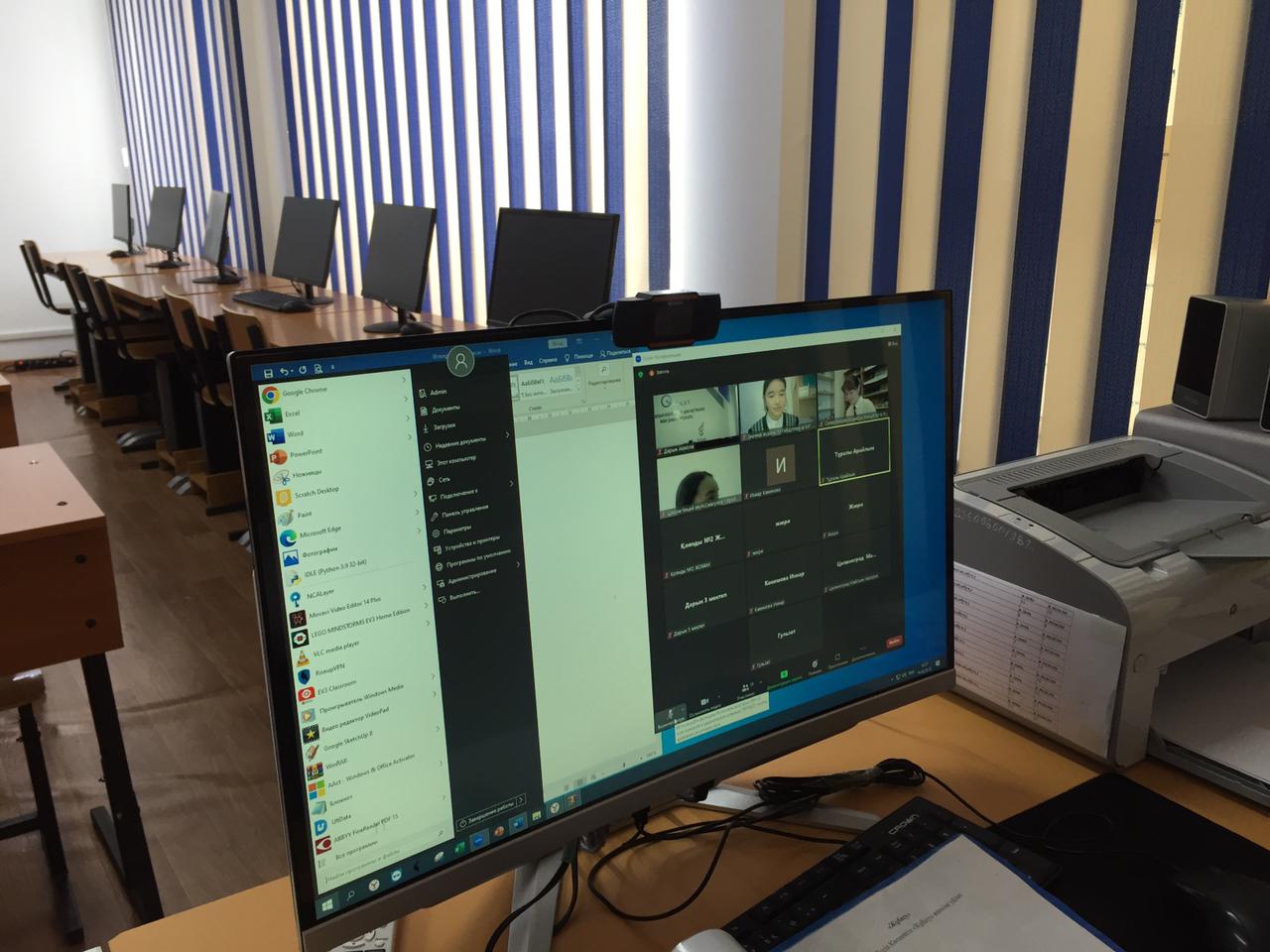 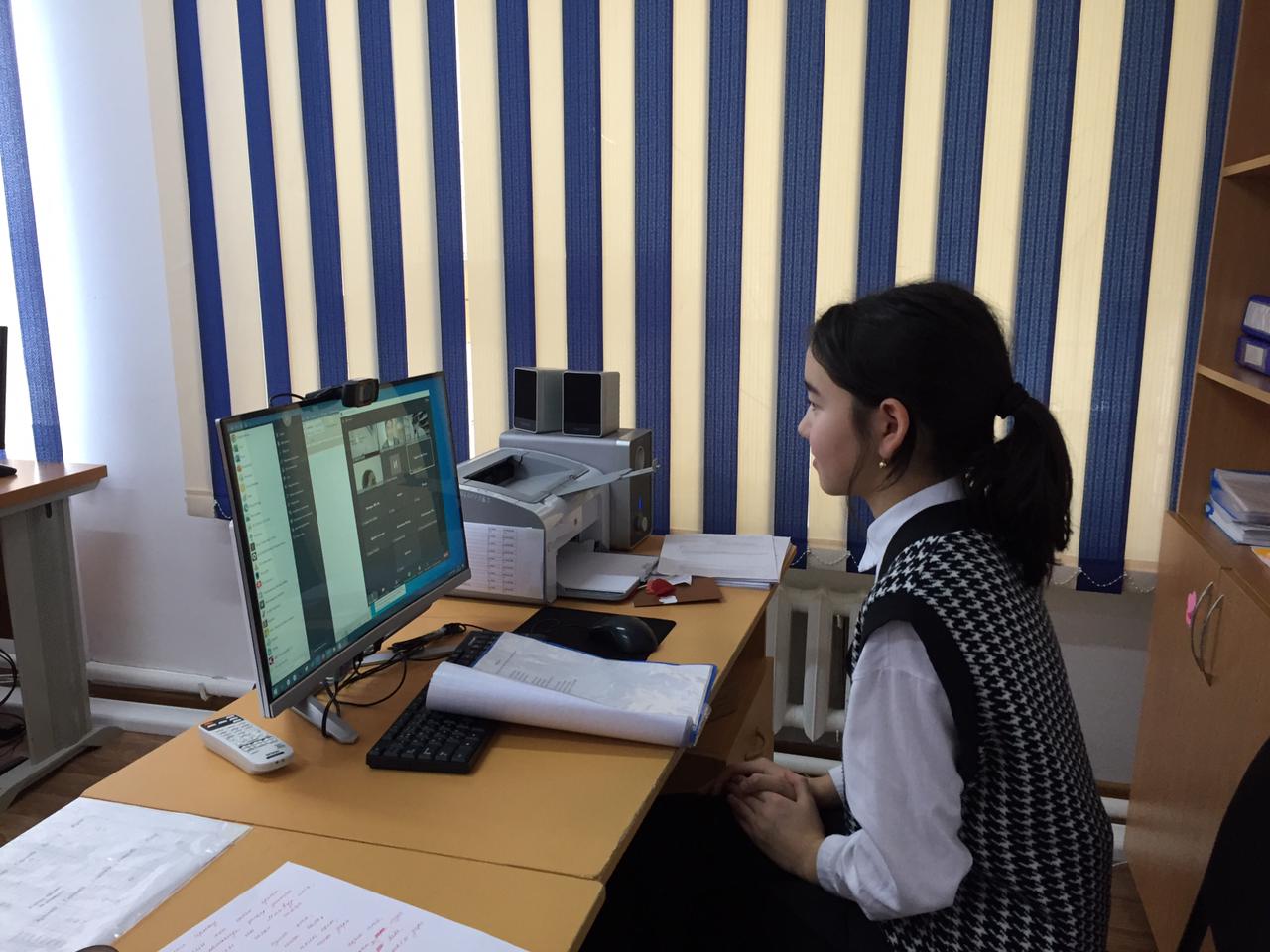 